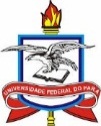 SERVIÇO PÚBLICO FEDERALUNIVERSIDADE FEDERAL DO PARÁCAMPUS UNIVERSITÁRIO DO BAIXO TOCANTINSFACULDADE DE CIÊNCIAS EXATAS E TECNOLOGIARUA Manoel de Abreu, s/n, Bairro: Mutirão, CEP: 68.440-000Fone/Fax: (91) 37571131/37511107CURSO: LICENCIATURA EM MATEMÁTICA PERÍODO: 4º/2023Disciplina: Didática da Formação Docente     Prof. Dr. Osvaldo dos Santos BarrosRESUMO DE ESTUDOS DOS LIVROS DE REFERÊNCIAEQUIPE: Membros da equipe:Livro:Capítulo (s):Temática do Capítulo:Destaques para discussão:Dúvidas da equipe:Apontem relações dom suas vivências:Conclusão a partir da leitura:MatriculaNome completo